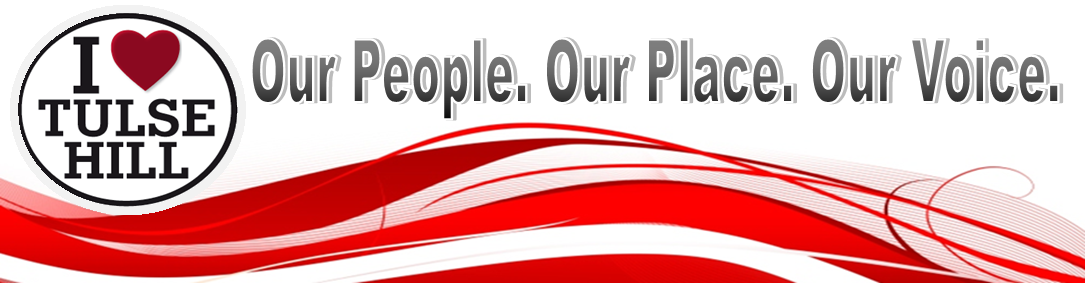 TULSE HILL FORUMANNUAL GENERAL MEETINGJubilee Hall, Tulse Hill EstateWednesday 15 June 2016 6.00pm-8.30pmErica Tate (Chair of Tulse Hill Forum) opened the Annual General Meeting. This is the fifth year of Tulse Hill Forum’s existence, and our first year as the lead group for the Tulse Hill Neighbourhood Plan.  Erica gave an outline of Tulse Hill Forum’s activities over the past year.1.  In 2011 a new law was passed that allowed neighbourhood planning to be led by community groups.  So Tulse Hill Forum put itself forward as the lead organisation.  At the end there will be a referendum on whether to accept or reject the plan.  The Tulse Hill Neighbourhood Plan is now in its second stage, and is gathering people’s visions, of which the second stage of this Annual General Meeting will be an important part.Tulse Hill Forum has been working with StreetWorks on the Tulse Hill Neighbourhood Plan.  It is linked with Norwood Forum working on the Tulse Hill gyratory.  The one way system is to be removed in consultation with Transport for London and Lambeth Council.  The vision for the gyratory is currently being written up.2.  Tulse Hill Forum organised ‘Tulse Hill Together’ at the beginning of this financial year.  Several projects received £400 each.  Some projects were delivered, while some are ongoing.  The big lesson we learned was that fledgling groups need more support.3.  The choir - Tulse Hill Singing Group - is still successful and ongoing.4.  Tulse Hill Forum took part in an In/Out of Europe debate in Jubilee Hall last night.Tulse Hill Forum is growing stronger.  We are one of the best groups in touch with the local community.  Anyone delivering projects in the Tulse Hill area should consult with us.Erica gave a big thank you to Sarah Coyte, Lambeth Council’s community involvement officer, who has given Erica and the Tulse Hill Forum lots of support.Jennyfer McLean-Henderson presented the Treasurer’s ReportThere was an error in the report which will be corrected on the website.Re-election of the Tulse Hill Forum CommitteeAll officers and ordinary members of the Tulse Hill Forum Committee stood down.  Sarah Coyte of Lambeth Council managed the re-election of the Committee.  There are 15 places available, including officers, on the Committee.Erica Tate continues as Chair.Aileen Garden continues as Secretary.Jennyfer McLean-Henderson stepped down as Treasurer for one year but continues as an ordinary member.  Jennyfer also thanked Sarah Coyte for her support.Nicole Briscoe stepped down as Vice Chair.Beverley Kidd, Pamela Douglas and Hazel Turay continue as ordinary members.Randall Beckford joined as a new ordinary member.Hazel Turay BEM, congratulated Erica Tate for being an excellent Chair.  Erica said that Hazel is her inspiration.Erica thanked Louise Cooke, Tulse Hill Forum Co-ordinator, who is leaving the role.  The new co-ordinator will be Rohan, not present today.Margaret Pierre-Jarrett arrived as the AGM ended.Erica Tate handed over to Grahame Weston of High Trees to present the Big Vision for the Tulse Hill Neighbourhood Plan.Grahame showed the areas in which the Tulse Hill Forum can influence the Neighbourhood Plan, for example, in transport, infrastructure, community, retail, crime and safety.  People attending the AGM Big Vision were invited to contribute comments on these areas, which will be fed back into the Neighbourhood Plan.